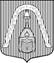 Местная   Администрация внутригородскогоМуниципального образования Санкт-Петербургамуниципальный округ Лиговка-Ямская1. Цели и задачи программы:1.1 Цель программы:  формирование резко негативного отношения к употреблению наркотических средств, психотропных веществ, профилактика никотиновой и алкогольной зависимости1.2 Задачи программы:- просвещение подростков относительно реальной угрозы, которую представляет употребление наркотических средств, психотропных веществ с медицинской точки зрения;- укрепление осознания ценности здоровья.Сроки реализации:  2014 г.Объем финансирования:  74,0 тыс. руб.Заказчик: местная Администрация внутригородского  Муниципального образования Санкт-Петербурга муниципальный округ Лиговка-ЯмскаяИсточник финансирования: бюджет внутригородского Муниципального образования Санкт-Петербурга муниципальный округ Лиговка-Ямская на 2014 годI. Перечень и описание программных мероприятийII. Обоснование  объемов финансирования на 2014 годс  учетом прогнозного индекса потребительских цен (далее - ИПЦ), составляющего 105,8%III. Механизм реализации программы3.1. Основными  формами проведения мероприятий являются:- цикл научно-познавательных программ, демонстрирующих губительное воздействие на клеточном уровне алкоголя, никотина, наркотических веществ;- встречи с профессиональными психологами, помогающими подросткам оценить сильные стороны своей личности, сориентировать на развитие  имеющихся у них способностей посредством проведения тестирований, бесед;- встречи со специалистами и  волонтерами в рамках тематических, интерактивных занятий, дискуссионных обсуждений и т.п. специализированных государственных учреждений, общественных организаций, занимающихся вопросами первичной профилактики наркомании.Указанные мероприятия реализуются структурным подразделением организационной работы и исполнения отдельных государственных полномочий местной Администрации Муниципального образования Лиговка-Ямская с привлечением подрядных организаций, представителей образовательных учреждений, расположенных на территории Муниципального образования Лиговка-Ямская. Базой для проведения мероприятия при работе с небольшими группами подростков (до 20 человек) является  Муниципальный организационно-методический центр по профилактике правонарушений, пьянства, алкоголизма и наркомании среди молодежи и несовершеннолетних, оказанию правовой помощи жителям Муниципального образования Лиговка-Ямская.3.2.            Мероприятия по информационному сопровождению реализации настоящей программы осуществляется специалистом, ответственным за муниципальную информационную службу.3.3.            При реализации программы нормативно-правовой базой служат  следующие источники:-  Конституция  Российской  Федерации;
-  Федеральный закон от 06.10.2003 № 131-ФЗ (в ред. от 02.07.2013) «Об общих принципах организации местного самоуправления в Российской Федерации»;- Федеральный закон от 08.01.1998  № 3-ФЗ (в ред. от  23.07.2013 г.)        «О наркотических средствах и психотропных веществах»;
- Указ Президента РФ от 09.06.2010 № 690 (в ред. от 28.09.2011) «Об утверждении Стратегии государственной антинаркотической политики Российской Федерации до 2020 года»;- Постановление Правительства РФ от 20.06.2011 № 485 «Об утверждении Положения о государственной системе мониторинга наркоситуации в Российской Федерации»;- Распоряжение Правительства РФ от 23.09.2010 № 1563-р «О Концепции осуществления государственной политики противодействия потреблению табака на 2010 - 2015 годы» (вместе с «Концепцией осуществления государственной политики противодействия потреблению табака на 2010 - 2015 годы», «Планом мероприятий по реализации концепции осуществления государственной политики противодействия потреблению табака на 2010 - 2015 годы»);- Закон Санкт-Петербурга от 23.09.2009 г. № 420-79 (в ред. от 28.06.2013 г.) «Об организации местного самоуправления в Санкт-Петербурге»;- Закон Санкт-Петербурга от 27.06.2013 № 425-62 «О реализации государственной молодежной политики в Санкт-Петербурге»;- Постановление Губернатора Санкт-Петербурга от 20.09.2012 №6-пг «Об осуществлении мониторинга наркоситуации  в Санкт-Петербурге»;-  Распоряжение администрации Центрального района Санкт-Петербурга от 11.04.2013 №711-р «Об утверждении антинаркотической программы в Центральном районе Санкт-Петербурга на 2013-2016 годы»;- Решение от 22.06.2010 № 95  «О создании Муниципального организационно-методического центра по профилактике правонарушений, пьянства, алкоголизма и наркомании среди молодежи и несовершеннолетних, оказанию правовой помощи жителям Муниципального образования Лиговка-Ямская  на базе помещения Муниципального образования Лиговка-Ямская по Лиговскому пр., д.44, пом.21-Н»;- Решение Муниципального Совета Муниципального образования Лиговка-Ямская от 05.07.2012 №207 «Об утверждении Положения «Об участии  в реализации мер по профилактике наркомании на территории Муниципального образования Лиговка-Ямская»;- Решение Муниципального Совета Муниципального образования Лиговка-Ямская от 05.07.2012 №208 «Об утверждении Положения «О муниципальном организационно-методическом центре по профилактике правонарушений, пьянства, алкоголизма и наркомании среди молодежи и несовершеннолетних, оказанию правовой помощи жителям Муниципального образования Лиговка-Ямская».- План социально-экономического развития внутригородского  Муниципального образования Санкт-Петербурга муниципальный округ Лиговка-Ямская на 2014год и плановый период 2015-2016 годыIV. Ожидаемые конечные результаты реализации программыВ рамках настоящей муниципальной целевой программы предполагается  провести  не менее 5-ти  мероприятий, отвечающих задаче профилактики наркомании, алкоголизма, табакокурения. Работа проводится с целевой аудиторией, разбиваемой с учетом особенностей возрастной психологии и выбираемых приоритетных форм работы, на две подгруппы:- 11-13 лет;- 14-16 лет.Целевая аудитория программы составляет 463 человека (из них 267 детей в возрасте 11-13 лет и 196 в возрасте 14-16 лет). Предполагаемый охват участников из указанных возрастных категорий: не менее 100-120 детей и подростков, проживающих на территории Муниципального образования Лиговка-Ямская и являющихся учащимися образовательных учреждений округа, что составляет 21,6-25,9% от общего числа детей и подростков, образующих целевую аудиторию. Консультативно-информационная помощь на базе Центра оказывается жителям всех возрастных категорий.V. Критерии оценки эффективности исполнения программы и контроль за ходом ее реализацииОценка эффективности программы и контроль за ходом ее реализации производится на основании Положения «О разработке, утверждении, реализации и оценке эффективности муниципальных целевых программ во внутригородском Муниципальном образовании Санкт-Петербурга муниципальный округ Лиговка-Ямская», утвержденного Постановлением местной Администрации от 16.07.2013 №116 (далее – Положение). Для оценки эффективности программы используется универсальный критерий, согласно Положению:Вторым критерием является критерийПриложение  2.10.к Постановлению местной Администрации Муниципального образования Лиговка-Ямская от 28.11.2013 №  184 «Об утверждении муниципальных программ и непрограммных направлений деятельности на 2014 год»УТВЕРЖДАЮИ.о. Главы местной Администрации_____________ О.Ю. БукановаПаспорт муниципальной программыНаименование программы:  «ЗДОРОВОЕ ПОКОЛЕНИЕ»ПО ИСПОЛНЕНИЮ РАСХОДНЫХ ОБЯЗАТЕЛЬСТВ МУНИЦИПАЛЬНОГО   ОБРАЗОВАНИЯ, ВЫТЕКАЮЩИХ ИЗ ПОЛНОМОЧИЙ ПО ВОПРОСАМ МЕСТНОГО ЗНАЧЕНИЯ, ОПРЕДЕЛЕННЫХ ЗАКОНАМИ САНКТ-ПЕТЕРБУРГА:УЧАСТИЕ В ДЕЯТЕЛЬНОСТИ ПО ПРОФИЛАКТИКЕ НАРКОМАНИИ В САНКТ- ПЕТЕРБУРГЕ В СООТВЕТСТВИИ  С ЗАКОНАМИ САНКТ-ПЕТЕРБУРГА»на 2014 год                     №п/пНаименование основных мероприятий2014кварталкварталкварталкварталкварталквартал                     №п/пНаименование основных мероприятийСумма ассигнований(тыс. руб.)IIIIIIIIIIVпримечание/ код ОСГУ1.4 научно-познавательные интерактивные программы в рамках  цикла «Семинаров о здоровье»: «Жизнь без табака» / «Алкоголю НЕТ!»,  «Дети против наркотиков» на базе Центра (программы рекомендованы Департаментом образования г. Москвы для профилактики наркомании  среди детей и подростков)34,00,017,00,017,017,02262.Мероприятия на базе Центра (в частности, с привлечением специалистов из Центра «Контакт», РОБО «Центр профилактики наркомании»)40,010,010,010,010,010,02263.Проведение психологических тестирований подростков с целью выявления сильных сторон их личности, интеллекта (по согласованию  с АНО «Центр «Психея» и по мере необходимости)0,00,00,00,00,00,04.Консультация на базе Центра врача-нарколога жителей Муниципального образования Лиговка-Ямская (по запросам жителей и по согласованию с начальником наркологического кабинета Центрального района)0,00,00,00,00,00,05.Освещение в муниципальных СМИ деятельности Муниципального образования Лиговка-Ямская по профилактике немедицинского употребления наркотиков и  пропаганде здорового образа жизни0,00,00,00,00,00,0                                                             Итого:74,010,027,010,027,027,0                     №п/пНаименование  услугиОбоснование объемов бюджетных ассигнований, руб.14 научно-познавательные интерактивные программы в рамках  цикла «Семинаров о здоровье»: «Жизнь без табака» / «Алкоголю НЕТ!»,  «Дети против наркотиков» на базе Центра Цена договора от 20.09.2013 №159 на оказание услуг по организации и проведению семинаров «Жизнь без табака» и «Алкоголю  - НЕТ» составила 16 000,00 рублей. Таким образом, планируемый объем финансирования с учетом ИПЦ составит:16 000,00∙1,058 = 16 928,00 руб.16 928,00∙2 программы (из 2-х занятий каждая) =                                                   Итого:33 856,00 рублейФормулировка частного критерияЗначение весового коэффициентаГрадацияБалльная оценкаВыполнение плана мероприятий согласно утвержденной муниципальной целевой программе (К1)0,4Выполнение плана программных мероприятий осуществлено в полном объеме10Выполнение плана мероприятий согласно утвержденной муниципальной целевой программе (К1)0,4План программных мероприятий выполнен не менее чем на 90%8Выполнение плана мероприятий согласно утвержденной муниципальной целевой программе (К1)0,4План программных мероприятий выполнен не менее чем на 70%6Выполнение плана мероприятий согласно утвержденной муниципальной целевой программе (К1)0,4План программных мероприятий выполнен не менее чем на 50%4Выполнение плана мероприятий согласно утвержденной муниципальной целевой программе (К1)0,4Фактическое выполнение плана программных мероприятий составляет от 30 до 50%2Выполнение плана мероприятий согласно утвержденной муниципальной целевой программе (К1)0,4План программных мероприятий выполнен не менее чем на 30%1Фактический охват программными мероприятиями  предполагаемых участников из целевой аудитории  от запланированного количества (К2), в %.0,4Охват участников мероприятия не менее запланированного числа10Фактический охват программными мероприятиями  предполагаемых участников из целевой аудитории  от запланированного количества (К2), в %.0,4Отклонение (в сторону уменьшения) от плана охвата участников мероприятия не более 10%8Фактический охват программными мероприятиями  предполагаемых участников из целевой аудитории  от запланированного количества (К2), в %.0,4Отклонение (в сторону уменьшения) от плана охвата участников мероприятия не менее 10% и не более  30%6Фактический охват программными мероприятиями  предполагаемых участников из целевой аудитории  от запланированного количества (К2), в %.0,4Отклонение (в сторону уменьшения) от плана охвата участников мероприятия не менее  30% и не более 50%4Фактический охват программными мероприятиями  предполагаемых участников из целевой аудитории  от запланированного количества (К2), в %.0,4Отклонение (в сторону уменьшения) от плана охвата участников мероприятия более 50%1Оценка, даваемая представителем (представителями) образовательных учреждений, присутствующим(и) по пятибалльной шкале на мероприятиях, с точки зрения информативности и полезности соответствующего мероприятия,  на специально подготовленном специалистом местной Администрации, курирующим данную программу, листе (К3)0,2Не менее 80% мероприятий получили оценку в 4 и 5 баллов10Оценка, даваемая представителем (представителями) образовательных учреждений, присутствующим(и) по пятибалльной шкале на мероприятиях, с точки зрения информативности и полезности соответствующего мероприятия,  на специально подготовленном специалистом местной Администрации, курирующим данную программу, листе (К3)0,2От 70 до 79% мероприятий получили  оценку в 4 и 5 баллов8Оценка, даваемая представителем (представителями) образовательных учреждений, присутствующим(и) по пятибалльной шкале на мероприятиях, с точки зрения информативности и полезности соответствующего мероприятия,  на специально подготовленном специалистом местной Администрации, курирующим данную программу, листе (К3)0,2От 50 до 69 % мероприятий получили оценку в 4 и 5 баллов6Оценка, даваемая представителем (представителями) образовательных учреждений, присутствующим(и) по пятибалльной шкале на мероприятиях, с точки зрения информативности и полезности соответствующего мероприятия,  на специально подготовленном специалистом местной Администрации, курирующим данную программу, листе (К3)0,2От 30 до 49 % мероприятий получили оценку в 4 и 5 баллов4Оценка, даваемая представителем (представителями) образовательных учреждений, присутствующим(и) по пятибалльной шкале на мероприятиях, с точки зрения информативности и полезности соответствующего мероприятия,  на специально подготовленном специалистом местной Администрации, курирующим данную программу, листе (К3)0,2Менее 30 % мероприятий получили оценку в 4 и 5 баллов1